Carrier Objective: Looking forward for an opportunity in a challenging environment, where I can utilize my experience and skills in contribution effectively to the success of the Organization And also for the improvement of my personal skills.PROFESSIONAL EXPERIENCE                                      June -2014 – Sep 2015Company name: XEROX Business services India PVT LTDDesignation:  Associate (operations) - Health & welfare Process (US)Clients handled: ACS, XEROX, FORD, HEINZ and SONY RESPONSIBILITIES:Manage overall client work and activities, complying business deliverables within the scheduled date.Adherence to the ERISA, COBRA, HIPAA, PPACA and FLSA compliance services (in cooperation with legal counsel)Audit, review and track client compliance with COBRA, ERISA, Notice Requirements, SPD’s, etcMaintain structure and legal disclosures for qualified and nonqualified health and welfare programsResponsible for researching, planning and developing health and welfare benefit plans, programs and policies to offer to clients.Assist in the planning, implementation, and communication of health and welfare benefit plans and initiatives including medical, dental, vision, wellness, HSA, FSA and voluntary benefitsHealth plan financial reporting and data analysisMedical and prescription drug plan performance management and claims assessmentsHealth and welfare compliance assessmentsPerform special projects as assigned	Support the team to ensure overall complianceWork with direct bill processing cycle for multiple clients.Manage payroll, refund and direct debit for multiple clients.Maintain attendance sheet , task sheet and resource utilization sheet on daily basisPrepare varies analytical and quality check processes for clients Coordinating with the technology team on system updates, issue resolution.Provide tools and application training to new hires.Client database management EDUCATIONMaster of International Business (MIB) – 80% -Bharathiyar University, Coimbatore, IndiaBachelor of Business Management (BBM)-70%- Kannur University, Kerala, India SPECIALISATIONLogistics and Supply Chain ManagementHuman Resource ManagementCERTIFICATIONLogistics and supply Chain Management from CII (Confederation of Indian Industry Institute of Logistics)PROJECTS UNDERTAKENINTERNEE IN TEXMO INDUSTRYDEPARTMENT - LOGISTICS AND SUPPLY CHAIN MANAGEMENTDUTIES AND RESPONSIBILITIES:Maintaining warehouse inventory and ensuring stocks are best to last for a monthFeeding information of customer orders into the systemSupervising loading and unloading, and quality of packingWorking out material necessity for future roll out time (monthly or bimonthly) in discussion with the project managerProviding logistics support to staff on tours by arranging their land, air and train ticketPERSONAL INFORMATIONDate of Birth		: 23rd  Jan 1991Language skills	: English, Hindi, MalayalamRelationship Status   : MarriedNationality		: Indian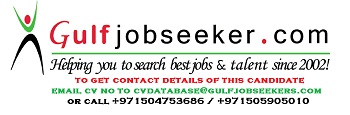 Gulfjobseeker.com CV No: 1490694